Информация о предлагаемых к сдаче в аренду объектах.Зельвенское районное унитарное предприятие бытового обслуживанияУНП 500010456Почтовый адрес: Гродненская область, г.п. Зельва, ул. Академика ЖебракаТелефон(ы): 2-55-53, 2-45-42Орган государственного управления:Зельвенский районный исполнительный комитетФормы собственности: коммунальнаяНаименование объектаМестоположениеобъектаХарактеристика объектаИнженерная и транспортная инфраструктураОбщая площадь, предлагаемая к сдаче в аренду (кв.м)Предполагаемое целевое использованиеСпособ сдачи в аренду (прямой договор аренды или путем проведения аукциона)Примечание (указывается: величина коэффициента от 0,5 до 3; информация о сдаче в почасовую аренду и др.)Фотография объектаНежилое помещениеГродненская область, г.п. Зельва, ул. Академика Жебрака, 6В помещении произведен косметический ремонт, установлены окна ПВХ, установлены входные металлические двери, пол покрыт ДВП и окрашен, потолок побеленЗдание по ул. Академика Жебрака, 6 расположена в центре городского поселка, наличие инженерной и транспортной инфраструктуры66,8 кв.м.для оказания бытовых услуг или осуществления розничной торговлипрямой договор3,0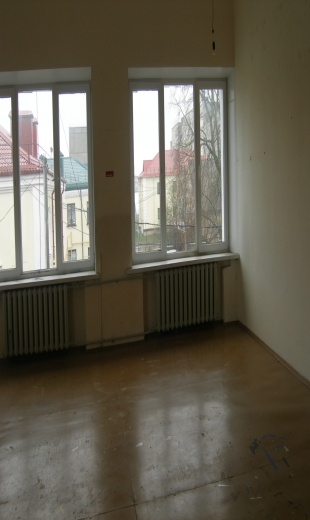 